2022/2023 – Soccer Academy Course OutlineMr. Marks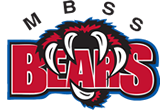 Soccer Academydavid.marks@sd23.bc.caMount Boucherie Secondary SchoolWelcome to Soccer Academy at Mount Boucherie. Soccer is an exhilarating, team sport enjoyed all over the world! This course will provide students with an intermediate to advanced level of soccer training, theory and practical experience. The program is also designed to help students develop skills and confidence to enhance their life through active living.Learning Outcomes:Learning outcomes define the required attitudes, skills and knowledge for each subject.  Students will learn and practice the tactical and technical aspects of soccer.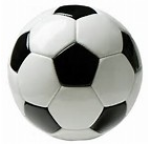 Course Assessment:You will be assessed on the following curricular competencies:Technical Skill Development	Tactical Skill DevelopmentPersonal Growth Expectations:Respect. Respect yourself, classmates, teachers, and environment.Gym Strip - Students are required to change into gym strip. Appropriate shorts or track pants, a t-shirt or sweatshirt, soccer socks, shin guards, and cleats. Always bring a pair of running shoes.Busing - We will be busing to and from the West Kelowna Sports Dome and  CNC at the start of November to train. Students are required to meet inside the main entrance when class starts. Fees – The course has an additional cost of $200. Fees are due Friday November 1, 2019. If fees are not paid by this date, then the student will be unable to participate until the cost has been covered. This cost covers equipment, winter sport facility rental fees, bussing to and from venues and any admission for alternative field trips. Please contact me immediately using the email below if this is a concern. Unable to participate - A note is to be brought to class, signed by a parent, stating the student's medical condition and telling what they can or cannot do. If activity is not possible, written work may be provided to replace the participation mark for that day. *Unexcused absences and the inability to participate in Soccer Academy will affect the student's letter   grade and work ethic. *Contact Information:Email Address:  david.marks@sd23.bc.ca"I learned all I know about life with a ball at my feet." – RonaldinhoI look forward to sharing this term with you! I hope you gain a sense of accomplishment in your progress in soccer and take with you the tactical and technical understandings you require for your continued success.Sincerely,Mr. D. MarksCurricular Competency:9-107-85-60-5A. Technical Skill DevelopmentPerformance at exceptional levelPerformance at a higher than expected levelPerformance at expected levelPerformance at minimal levelB. Tactical Skill DevelopmentAlways uses strategies to maximize own and others' game performanceOften uses strategies to maximize own and others' game performanceUses strategies to maximize own and others' game performanceAttempts to use strategies to enhance own and others' performanceC. Personal GrowthParticipationShows maximum effort and an enthusiastic attitudeShows strong effort and a positive attitudeShows acceptable effort and attitude Shows limited effort and poor attitudeLeadership, Teamwork, Fair PlayAlways behaves respectfully, includes others, contributes positively to the success of the classOften behaves respectfully, includes others, contributes to the success of the classUsually behaves respectfully, interacts with others, does not interfere with the success of the class Sometimes behaves respectfully, interacts with others, interferes with the success of the classFitnessExceptional fitnessHigh level of fitnessAppropriate level of fitnessFunctional level of fitnessWork Ethic Performance ScaleG - You arrive to class on time with the correct gym strip and any other subject related materials.  All your participation in class is completed to the best of your ability.  During class, you are attentive, following instructions, and focusing on the various games, activities and assignments.  You are always trying to improve your skills and fitness.  You work well in individual and group situations and you appear to always be doing your best.  Your teacher never needs to remind you to try harder or to get on task.  You treat your peers, adults and equipment with respect.  You display good work habits and effort in all you do.S - Most of the time you arrive to class on time, prepared with the correct gym strip and any other subject related materials.  Most of your participation is completed to the best of your ability.  Although you occasionally may not show your best effort, you are still consistently trying to improve your skills and fitness.  During class, you are attentive, following instructions and focusing on the various games, activities, and assignments with only occasional lapses.  You work fairly well in individual and group situations and, on most occasions, appear to be doing your best.  Your teacher may sometimes need to remind you to try harder or to get on task.  You treat your peers, adults and equipment with respect.  You display satisfactory work habits and effort most of the time.N - You frequently arrive to class without gym strip. You are often unprepared or unwilling to participate in physical activity.  Activities are often poorly done or un-attempted.  You are rarely trying to improve your skills or fitness.  During class, you are sometimes unfocused and easily distracted.  Your teacher often needs to remind you to try harder or get on task.  You participate infrequently in class discussions and you sometimes display behaviors that show a lack of respect for your peers, adults and equipment.  Your work habits and effort need to improve.